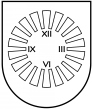 LATVIJAS  REPUBLIKA PRIEKUĻU NOVADA PAŠVALDĪBAReģistrācijas Nr. 90000057511, Cēsu prospekts 5, Priekuļi, Priekuļu pagasts, Priekuļu novads, LV-4126 www.priekuli.lv, tālr. 64107871, e-pasts: dome@priekulunovads.lvLēmumsPriekuļu novada Priekuļu pagastā2019.gada 28.martā								     Nr.110									                (protokols Nr.3, 37.p.)Par projekta pieteikuma iesniegšanu atbalsta pasākumam “Ieguldījumi meža ekosistēmu noturības un ekoloģiskās vērtības uzlabošanai”Priekuļu novada dome izskata Priekuļu novada pašvaldības mežziņa A.Amantova 2019.gada 19.marta iesniegumu (reģ. 19.03.2019. Priekuļu novada pašvaldībā ar Nr.2019/4) par iespēju pieteikties finansējuma saņemšanai Eiropas Savienības atbalsta pasākumam “Ieguldījumi meža ekosistēmu noturības un ekoloģiskās vērtības uzlabošanai” Priekuļu novada pašvaldībai piederošo jaunaudžu kopšanai 13,77 ha platībā.	Izvērtējot domes rīcībā esošo informāciju, pamatojoties uz Ministru kabineta 2016.gada 10.maija noteikumiem Nr. 291 “Kārtība, kādā piešķir, administrē un uzrauga valsts un Eiropas Savienības atbalstu pasākuma “Ieguldījumi meža ekosistēmu noturības un ekoloģiskās vērtības uzlabošanai”” un Priekuļu novada domes Tautsaimniecības komitejas 2019.gada 21.marta (protokols Nr.3) lēmumu un Finanšu komitejas 2019.gada 25.marta (protokols Nr.3) lēmumu, atklāti balsojot, PAR –14 (Elīna Stapulone, Aivars Tīdemanis, Aivars Kalnietis, Baiba Karlsberga, Anna Broka, Aivars Kalnietis, Dace Kalniņa, Jānis Mičulis, Jānis Ročāns, Juris Sukaruks, Mārīte Raudziņa, Normunds Kažoks, Māris Baltiņš, Ināra Roce), PRET –nav, ATTURAS –nav ,  Priekuļu novada dome nolemj:  Iesniegt projekta “Ieguldījumi meža ekosistēmu noturības un ekoloģiskās vērtības uzlabošanai” pieteikumu dalībai Eiropas Savienības atbalsta pasākumā “Ieguldījumi meža ekosistēmu noturības un ekoloģiskās vērtības uzlabošanai” Priekuļu novada pašvaldībai piederošo jaunaudžu kopšanai 13,77 ha platībā.Projekta realizācijai paredzēt līdzfinansējumu EUR 2423,52 (divi tūkstoši četri simti divdesmit trīs eiro un 52 centi) apmērā.Pilnvarot Priekuļu novada pašvaldības mežzini Aināru Amantovu, personas kods (personas kods), iesniegt Lauku atbalsta dienesta Ziemeļvidzemes reģionālajā pārvaldē projekta pieteikumu un parakstīt visus ar projektu saistītos dokumentus.Atbildīgais par lēmuma izpildi Priekuļu novada pašvaldības izpilddirektors F.Puņeiko.Lēmuma izpildes kontrole izpilddirektoram F.Puņeiko.Domes priekšsēdētāja			(paraksts)					Elīna Stapulone